                                             ADVICE & INFORMATION SERVICE              PLEASE COMPLETE IN BLOCK CAPITALS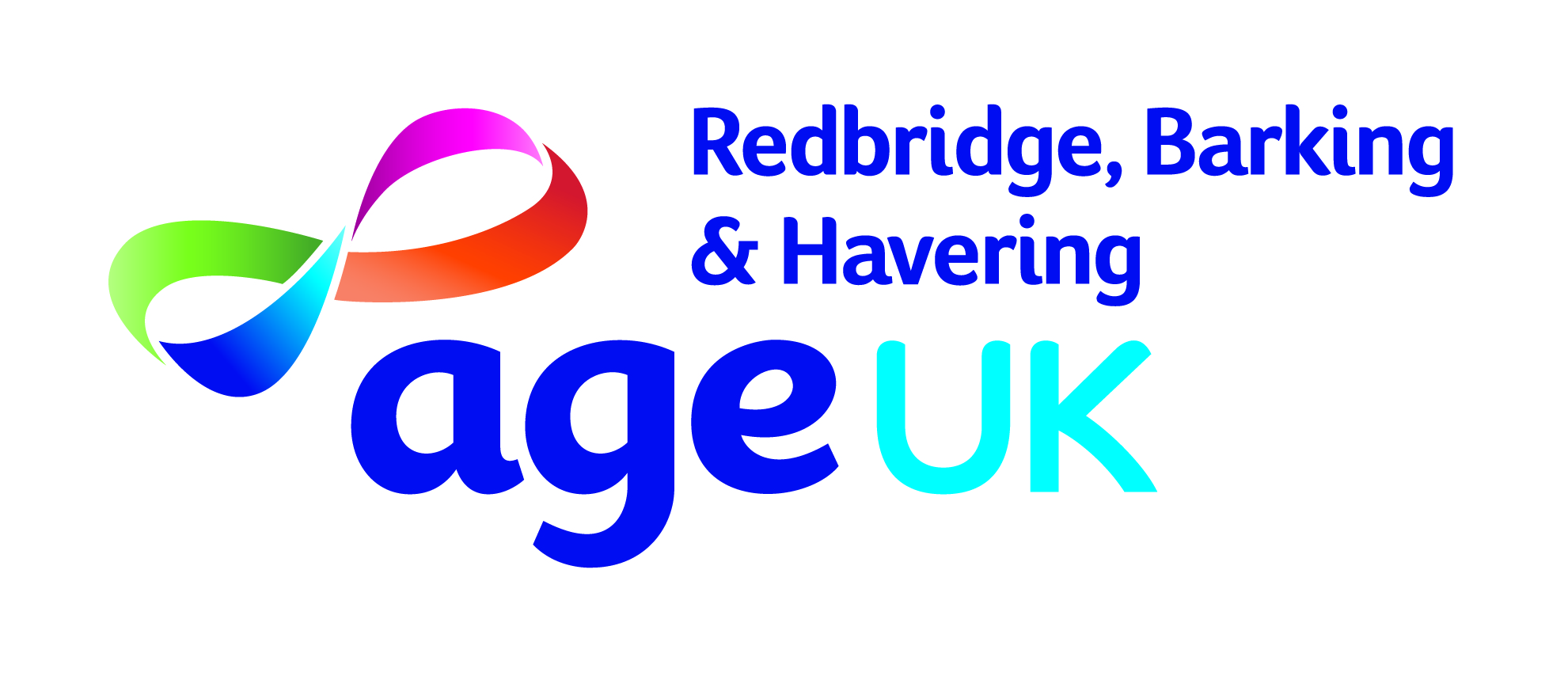 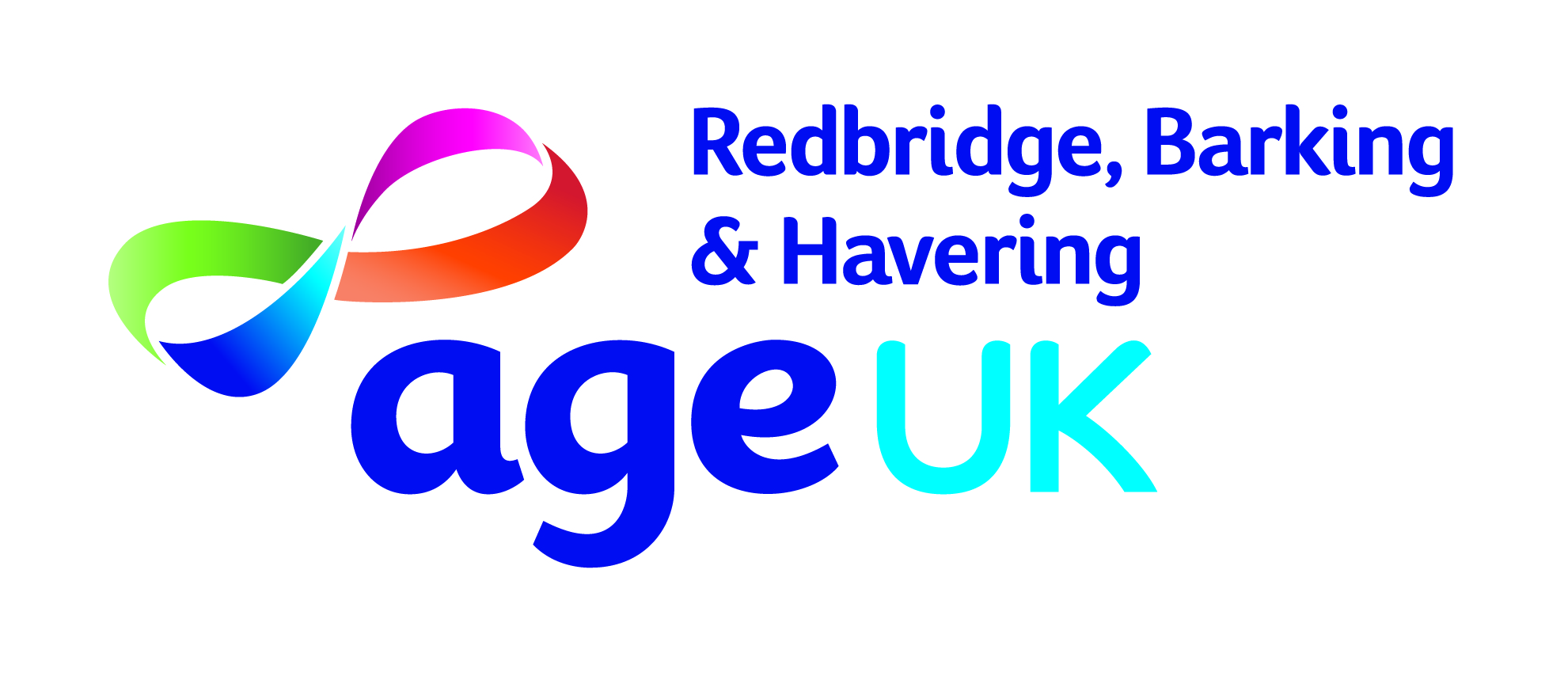     REDBRIDGE  BARKING & DAGENHAM HAVERING HAVERINGPLEASE TICK WHICH BOROUGH CLIENT LIVES INPLEASE TICK WHICH BOROUGH CLIENT LIVES INPLEASE TICK WHICH BOROUGH CLIENT LIVES INPLEASE TICK WHICH BOROUGH CLIENT LIVES INClient Name:  MR / MRS / MISS / MS (please circle appropriate)Client Name:  MR / MRS / MISS / MS (please circle appropriate)Client Name:  MR / MRS / MISS / MS (please circle appropriate)Client Name:  MR / MRS / MISS / MS (please circle appropriate)Client Name:  MR / MRS / MISS / MS (please circle appropriate)Client Name:  MR / MRS / MISS / MS (please circle appropriate)Date of Ref:Date of Ref:Client Name:  MR / MRS / MISS / MS (please circle appropriate)Client Name:  MR / MRS / MISS / MS (please circle appropriate)Client Name:  MR / MRS / MISS / MS (please circle appropriate)Client Name:  MR / MRS / MISS / MS (please circle appropriate)Client Name:  MR / MRS / MISS / MS (please circle appropriate)Client Name:  MR / MRS / MISS / MS (please circle appropriate)Enquiry Taken by:Enquiry Taken by:In order to help you, we need to store information about you. The law says that we must get your consent to do this.Client aware of Ref:   YES    NOReferred By:In order to help you, we need to store information about you. The law says that we must get your consent to do this.Client aware of Ref:   YES    NOReferred By:In order to help you, we need to store information about you. The law says that we must get your consent to do this.Client aware of Ref:   YES    NOReferred By:Method of Contact: (Please tick)Telephone      Office Visit       Email               Letter           Other:…………………Method of Contact: (Please tick)Telephone      Office Visit       Email               Letter           Other:…………………Method of Contact: (Please tick)Telephone      Office Visit       Email               Letter           Other:…………………Method of Contact: (Please tick)Telephone      Office Visit       Email               Letter           Other:…………………Method of Contact: (Please tick)Telephone      Office Visit       Email               Letter           Other:…………………In order to help you, we need to store information about you. The law says that we must get your consent to do this.Client aware of Ref:   YES    NOReferred By:In order to help you, we need to store information about you. The law says that we must get your consent to do this.Client aware of Ref:   YES    NOReferred By:In order to help you, we need to store information about you. The law says that we must get your consent to do this.Client aware of Ref:   YES    NOReferred By:Please ensure that in all instances, referrer contact details are completedReferrer / Other contact details:Referrer Name:Address:Town:                                                    Postcode Tel:                                                    Email:Please ensure that in all instances, referrer contact details are completedReferrer / Other contact details:Referrer Name:Address:Town:                                                    Postcode Tel:                                                    Email:Please ensure that in all instances, referrer contact details are completedReferrer / Other contact details:Referrer Name:Address:Town:                                                    Postcode Tel:                                                    Email:Please ensure that in all instances, referrer contact details are completedReferrer / Other contact details:Referrer Name:Address:Town:                                                    Postcode Tel:                                                    Email:Please ensure that in all instances, referrer contact details are completedReferrer / Other contact details:Referrer Name:Address:Town:                                                    Postcode Tel:                                                    Email:Address:Town:                                                 Postcode:                               Tel:Email:Address:Town:                                                 Postcode:                               Tel:Email:Address:Town:                                                 Postcode:                               Tel:Email:Please ensure that in all instances, referrer contact details are completedReferrer / Other contact details:Referrer Name:Address:Town:                                                    Postcode Tel:                                                    Email:Please ensure that in all instances, referrer contact details are completedReferrer / Other contact details:Referrer Name:Address:Town:                                                    Postcode Tel:                                                    Email:Please ensure that in all instances, referrer contact details are completedReferrer / Other contact details:Referrer Name:Address:Town:                                                    Postcode Tel:                                                    Email:Please ensure that in all instances, referrer contact details are completedReferrer / Other contact details:Referrer Name:Address:Town:                                                    Postcode Tel:                                                    Email:Please ensure that in all instances, referrer contact details are completedReferrer / Other contact details:Referrer Name:Address:Town:                                                    Postcode Tel:                                                    Email:DOB:AGE:Disability:  YES      NODOB:AGE:Disability:  YES      NODOB:AGE:Disability:  YES      NOPlease tick ethnicity below and if not listed please state: Please tick ethnicity below and if not listed please state: Please tick ethnicity below and if not listed please state: Please tick ethnicity below and if not listed please state: Please tick ethnicity below and if not listed please state: DOB:AGE:Disability:  YES      NODOB:AGE:Disability:  YES      NODOB:AGE:Disability:  YES      NOWhite UK                White Irish                  White African           White Caribbean   White Other               White Mixed                                                                        White UK                White Irish                  White African           White Caribbean   White Other               White Mixed                                                                        Black African                 Black Caribbean     Black Other         Black Mixed        Other(Please state)Black African                 Black Caribbean     Black Other         Black Mixed        Other(Please state)Asian             Arabic            Bangladeshi Chinese         Indian            Pakistan      i Nature of enquiry:What support is needed from the Advice & Information Service:Nature of enquiry:What support is needed from the Advice & Information Service:Nature of enquiry:What support is needed from the Advice & Information Service:Nature of enquiry:What support is needed from the Advice & Information Service:Nature of enquiry:What support is needed from the Advice & Information Service:Nature of enquiry:What support is needed from the Advice & Information Service:Nature of enquiry:What support is needed from the Advice & Information Service:Nature of enquiry:What support is needed from the Advice & Information Service:FOR OFFICE USE ONLYAllocated to:                                                                 Date:       /      /        Date added to Charity Log:        /      /       Consent to Act signed:  YES     /   NO                                                            Conflict of Interest checked:  YES     /   NO        Case closed date:       /      /                                 Evaluation form sent:  YES     /   NO  (if yes please write date below and if no please explain why)                                                                                                                                       Date:     /      /FOR OFFICE USE ONLYAllocated to:                                                                 Date:       /      /        Date added to Charity Log:        /      /       Consent to Act signed:  YES     /   NO                                                            Conflict of Interest checked:  YES     /   NO        Case closed date:       /      /                                 Evaluation form sent:  YES     /   NO  (if yes please write date below and if no please explain why)                                                                                                                                       Date:     /      /FOR OFFICE USE ONLYAllocated to:                                                                 Date:       /      /        Date added to Charity Log:        /      /       Consent to Act signed:  YES     /   NO                                                            Conflict of Interest checked:  YES     /   NO        Case closed date:       /      /                                 Evaluation form sent:  YES     /   NO  (if yes please write date below and if no please explain why)                                                                                                                                       Date:     /      /FOR OFFICE USE ONLYAllocated to:                                                                 Date:       /      /        Date added to Charity Log:        /      /       Consent to Act signed:  YES     /   NO                                                            Conflict of Interest checked:  YES     /   NO        Case closed date:       /      /                                 Evaluation form sent:  YES     /   NO  (if yes please write date below and if no please explain why)                                                                                                                                       Date:     /      /FOR OFFICE USE ONLYAllocated to:                                                                 Date:       /      /        Date added to Charity Log:        /      /       Consent to Act signed:  YES     /   NO                                                            Conflict of Interest checked:  YES     /   NO        Case closed date:       /      /                                 Evaluation form sent:  YES     /   NO  (if yes please write date below and if no please explain why)                                                                                                                                       Date:     /      /FOR OFFICE USE ONLYAllocated to:                                                                 Date:       /      /        Date added to Charity Log:        /      /       Consent to Act signed:  YES     /   NO                                                            Conflict of Interest checked:  YES     /   NO        Case closed date:       /      /                                 Evaluation form sent:  YES     /   NO  (if yes please write date below and if no please explain why)                                                                                                                                       Date:     /      /FOR OFFICE USE ONLYAllocated to:                                                                 Date:       /      /        Date added to Charity Log:        /      /       Consent to Act signed:  YES     /   NO                                                            Conflict of Interest checked:  YES     /   NO        Case closed date:       /      /                                 Evaluation form sent:  YES     /   NO  (if yes please write date below and if no please explain why)                                                                                                                                       Date:     /      /FOR OFFICE USE ONLYAllocated to:                                                                 Date:       /      /        Date added to Charity Log:        /      /       Consent to Act signed:  YES     /   NO                                                            Conflict of Interest checked:  YES     /   NO        Case closed date:       /      /                                 Evaluation form sent:  YES     /   NO  (if yes please write date below and if no please explain why)                                                                                                                                       Date:     /      /Issues & Diagnosis:Are their deadline dates for forms etc. If YES then please state what the deadline is for and the date:NO                                                         YES (Please state) Issues & Diagnosis:Are their deadline dates for forms etc. If YES then please state what the deadline is for and the date:NO                                                         YES (Please state) Issues & Diagnosis:Are their deadline dates for forms etc. If YES then please state what the deadline is for and the date:NO                                                         YES (Please state) Benefits & Pensions received/amount/rate where relevant:AA :                                         DLA :                                         Housing Benefit:                         Council Tax:                     Carers Allowance:    State Pension:                                               Occupational /Private Pension:                       Pension Credit:            Other:                                                                       Benefits & Pensions received/amount/rate where relevant:AA :                                         DLA :                                         Housing Benefit:                         Council Tax:                     Carers Allowance:    State Pension:                                               Occupational /Private Pension:                       Pension Credit:            Other:                                                                       Benefits & Pensions received/amount/rate where relevant:AA :                                         DLA :                                         Housing Benefit:                         Council Tax:                     Carers Allowance:    State Pension:                                               Occupational /Private Pension:                       Pension Credit:            Other:                                                                       Relevant Housing information (Status/rent/mortgage):Relevant Housing information (Status/rent/mortgage):Relevant Housing information (Status/rent/mortgage):Relevant financial information (income, savings , debt etc):Relevant financial information (income, savings , debt etc):Relevant financial information (income, savings , debt etc):Health/mobility/Aids and adaptions:Health/mobility/Aids and adaptions:Health/mobility/Aids and adaptions:Information / Advice given:Information / Advice given:Information / Advice given:Action Taken:Action Taken:Action Taken:Keydate action:Date to be completed:Date completed: